Service Pin Application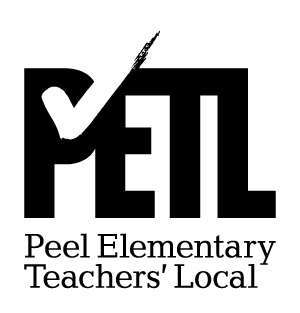 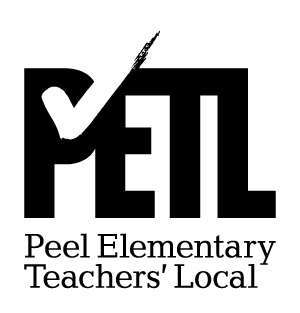 Name as you would like it to appear on your certificate: _________________________Location: ____________________________   Non-board email: ___________________________Mailing address: ________________________________________________________Please indicate the number of years you have been in the teaching profession, in any board, including part-time and occasional teaching.  Pins will ONLY be awarded to members whose years of service MATCH one of the designated years below.  They are not given retroactively.Check  the box that applies to you:Pins will be mailed to you prior to the May 27th, 2021 Virtual Awards Celebration.Please email the completed form to Christine Bisson, Chair of the Special Events and Awards Committee at events@etfopeel.com by Friday May 7, 2021.☐2020-2021 is my 5th year of teaching☐2020-2021 is my 10th year of teaching☐2020-2021 is my 15th year of teaching☐2020-2021 is my 20th year of teaching☐2020-2021 is my 25th year of teaching☐2020-2021 is my 30th year of teaching☐2020-2021 is my 35th year of teaching☐2020-2021 is my 40th year of teaching